Grandeurs et mesures	Jeudi 7 MaiPour nous repérer dans le temps, nous utilisons plusieurs unités. Tu en connais déjà quelques unes.On ne choisira pas la même unité si l’on évoque l’Histoire (la durée de la Préhistoire par exemple) ou si on fait du calcul mental chrono ! Quelle unité choisirais-tu pour parler d’Histoire? Pour réaliser le calcul mental chrono ?On ne choisira pas non plus la même unité si l’on parle du temps d’un match de football et le temps d’une course de 100 mètres en athlétisme. Quelle unité choisirais-tu pour parler d’un match de football ? Pour réaliser une course de 100 m ?Consigne : Complète les phrases suivantes. Les relations entre les unités de temps.Le temps peut se mesurer en :………………………………………………………………...Dans 1 année, il y a ……...mois. Il y a aussi …….jours (…….jours les années bissextiles).Dans 1 mois, il y a …. ou …….jours (…..ou …...en février).Dans 1 jour, il y a …...heures.Dans 1 heure, il y a …..minutes.Dans 1 heure, il y a ……..secondes.Dans 1 minute, il y a …….secondes.Exercices :Consigne : Réalise les exercices suivants en t’aidant du texte ci-dessus.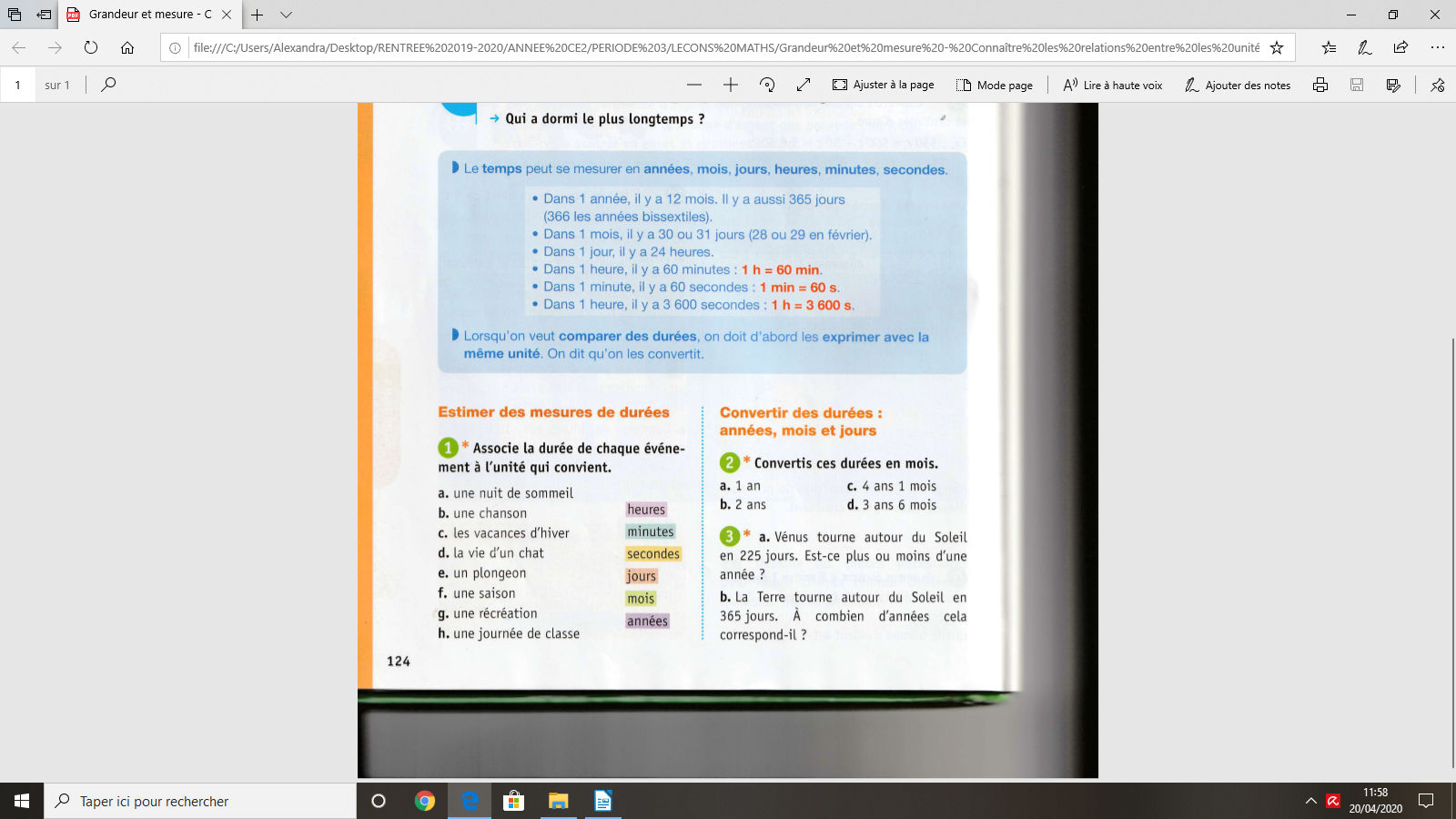 Puis regarde la vidéo (avec l’autorisation de tes parents):  https://lesfondamentaux.reseau-canope.fr/discipline/mathematiques/grandeurs-et-mesures/mesures-de-durees/estimer-des-durees.htmlCORRECTION :Les relations entre les unités de temps.Le temps peut se mesurer en : années, mois, jours, heures, minutes, secondes.Dans 1 année, il y a 12 mois. Il y a aussi 365 jours (366 jours les années bissextiles).Dans 1 mois, il y a 30 ou 31 jours (28 ou 29 en février).Dans 1 jour, il y a 24 heures.Dans 1 heure, il y a 60 minutes. 1h = 60 min.Dans 1 heure, il y a  3 600 secondes. 1h = 3 600 s.Dans 1 minute, il y a 60 secondes. 1 min = 60 s.Lorsque l’on veut comparer des durées, on doit d’abord les exprimer avec la même unité. On dit qu’on les convertit.1) Consigne : associe la durée de chaque événement à l’unité qui convient.a. une nuit de sommeil → heures		f. une saison → moisb. une chanson → minutes			g. une récréation → minutesc. les vacances d’hiver → jours		h. une journée de classe → heuresd. la vie d’un chat → annéese. un plongeon → secondesExercice 2 Réponses :a) 1 an = 12 mois (il y a 12 mois dans une année)b) 2 ans = 12 x 2 = 24 moisc) 4 ans 1 mois = 12 x 4 + 1 = 49 moisd) 3 ans 6 mois = 12 x 3 + 6 = 42 mois